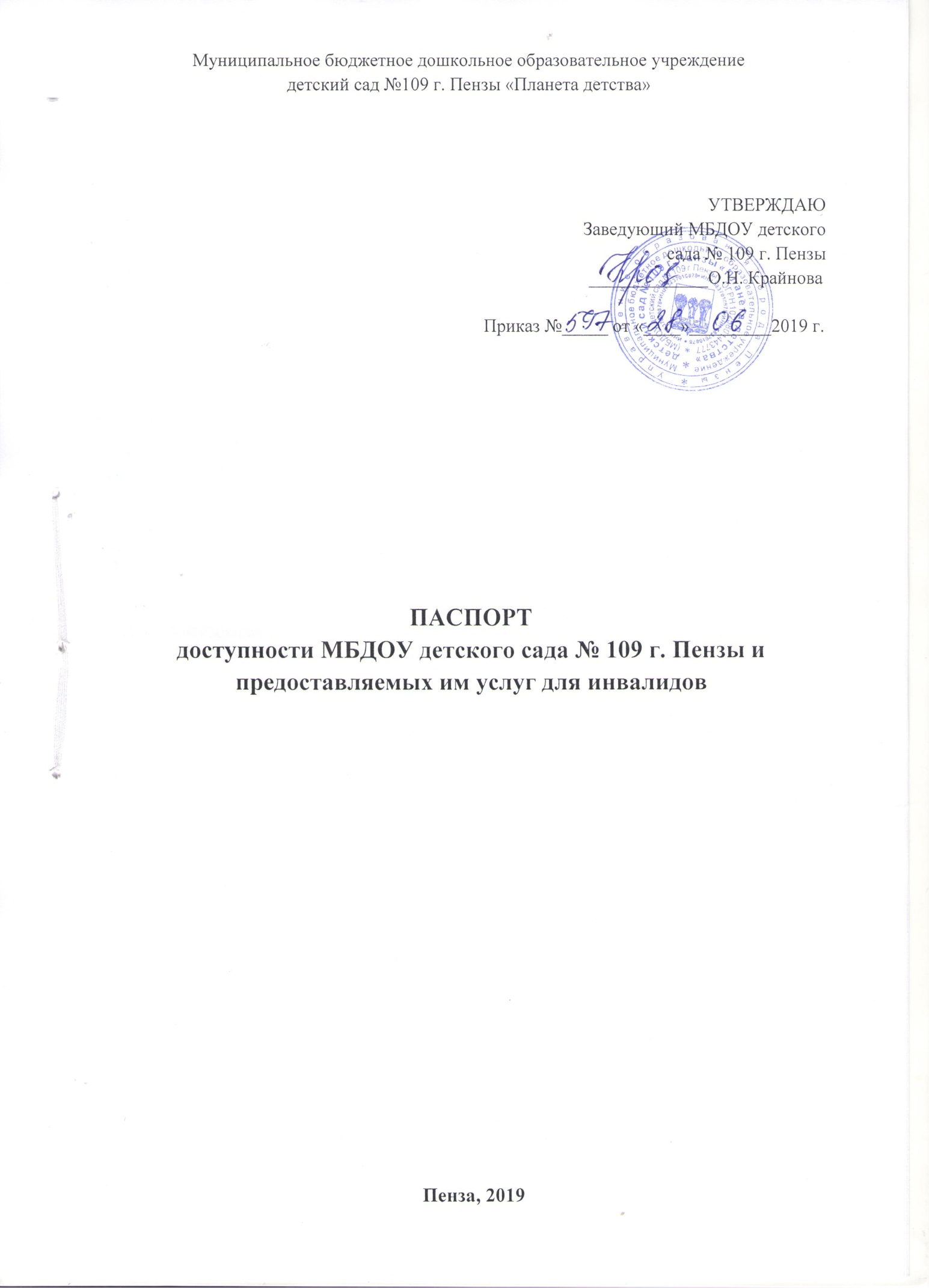 1. Общие сведения об объекте1.1. Наименование (вид) объекта дошкольное образовательное учреждение 1.2. Адрес объекта 440046, г. Пенза, ул. Мира, 33-А						1.3. Сведения о размещении объекта: - отдельно стоящее здание 2 этажа, 1698,1 кв.м  наличие прилегающего земельного участка (да, нет) да, 7192 кв.м 1.4. Год постройки здания 1974, последнего капитального ремонта 2012 1.5. Дата предстоящих плановых ремонтных работ: текущего ___-___, капитального __-__  Сведения об организации, расположенной на объекте1.6. Название организации (учреждения), (полное юридическое наименование - согласно Уставу, краткое наименование) Муниципальное бюджетное дошкольное образовательное учреждение детский сад № 109 г. Пензы «Планета детства»					 1.7. Юридический адрес организации (учреждения) 440046, г. Пенза, ул. Мира, 33-А	 1.8. Основание для пользования объектом (оперативное управление, аренда, собственность) оперативное управление								1.9. Форма собственности (государственная, негосударственная) государственная		1.10. Территориальная принадлежность (федеральная, региональная, муниципальная) муниципальная1.11. Вышестоящая организация (наименование) Управление образования города Пензы	1.12. Адрес вышестоящей организации, другие координаты г. Пенза, ул. Володарского, 5	2. Характеристика деятельности организации на объекте (по обслуживанию населения)2.1 Сфера деятельности образование 2.2 Виды оказываемых услуг образовательные 2.3 Форма оказания услуг: на объекте, на дому по показаниям2.4 Категории обслуживаемого населения по возрасту: дети2.5 Категории обслуживаемых инвалидов: инвалиды, передвигающиеся на коляске, инвалиды с нарушениями опорно-двигательного аппарата; нарушениями зрения, нарушениями слуха, нарушениями умственного развития _____________________________________________________________________________2.6 Плановая мощность: посещаемость (количество обслуживаемых в день), вместимость, пропускная способность  средняя посещаемость 180, списочный состав 290, вместимость 346													2.7 Участие в исполнении ИПР инвалида, ребенка-инвалида (да, нет)  нет3. Состояние доступности объекта3.1 Путь следования к объекту пассажирским транспортом (описать маршрут движения с использованием пассажирского транспорта), наличие адаптированного пассажирского транспорта к объекту нет 3.2 Путь к объекту от ближайшей остановки пассажирского транспорта: 3.2.1 расстояние до объекта от остановки транспорта 350 м 3.2.2 время движения (пешком) 4-5 мин 3.2.3 наличие выделенного от проезжей части пешеходного пути (да, нет) да  3.2.4 Перекрестки: нерегулируемые; регулируемые, со звуковой сигнализацией, таймером; нет 3.2.5 Информация на пути следования к объекту: акустическая, тактильная, визуальная; нет 3.2.6 Перепады высоты на пути: нет 3.3 Организация доступности объекта для инвалидов _____________________________ * - указывается один из вариантов: "А", "Б", "ДУ", "ВНД" 3.4 Состояние доступности основных структурно-функциональных зон _____________________________ * Указывается: ДП-В - доступно полностью всем; ДП-И (К, О, С, Г, У) - доступно полностью избирательно (указать категории инвалидов); ДЧ-В - доступно частично всем; ДЧ-И (К, О, С, Г, У) - доступно частично избирательно (указать категории инвалидов); ДУ - доступно условно, ВНД - временно недоступно 3.5. ИТОГОВОЕ ЗАКЛЮЧЕНИЕ о состоянии доступности ОСИ: объект временно не доступен либо доступен условно, частичноДля принятия решения об адаптации учреждения требуется согласование со специалистами4. Управленческое решение4.1._____________________________ *- указывается один из вариантов (видов работ): не нуждается; ремонт (текущий, капитальный); индивидуальное решение с ТСР; технические решения невозможны - организация альтернативной формы обслуживания 4.2. Период проведения работ с 2019 г. по 2030 г. по мере поступления финансовых средств  в рамках исполнения Плана работ по проведению комплекса мероприятий, направленных на обустройство объекта для нужд инвалидов и маломобильных групп населения. 4.3 Ожидаемый результат (по состоянию доступности) после выполнения работ по адаптации доступность объекта инвалидам и МГН (возможность без посторонней помощи ориентироваться и передвигаться).Оценка результата исполнения программы, плана (по состоянию доступности) _____________________________________________________________________________ 4.4. Для принятия решения требуется, не требуется (нужное подчеркнуть): Согласование уполномоченной организации о состоянии доступности объекта (наименование документа и выдавшей его организации, дата)_____________________________________________________________________________4.5. Информация размещена (обновлена) на сайте МБДОУ детского сада № 109 г. Пензы http://www.ds109-penza.ru/5. Особые отметкиПаспорт сформирован на основании: обследования объекта: № акта ____________ от "__" _______ 20__ г. УТВЕРЖДАЮЗаведующий МБДОУ детского сада № 109 г. Пензы                                                                                                        _____________О.Н. Крайнова                                                                                                        «____»______________2019 г.Анкета (информация об объекте социальной инфраструктуры) к Паспорту доступности МБДОУ детского сада № 109 г. Пензы1. Общие сведения об объекте1.1. Наименование (вид) объекта дошкольное образовательное учреждение 1.2. Адрес объекта 440046, г. Пенза, ул. Мира, 33-А						1.3. Сведения о размещении объекта: - отдельно стоящее здание 2 этажа, 1698,1 кв.м  наличие прилегающего земельного участка (да, нет) да, 7192 кв.м 1.4. Год постройки здания 1974, последнего капитального ремонта 2012 1.5. Дата предстоящих плановых ремонтных работ: текущего__-__, капитального __-__  Сведения об организации, расположенной на объекте1.6. Название организации (учреждения), (полное юридическое наименование - согласно Уставу, краткое наименование) Муниципальное бюджетное дошкольное образовательное учреждение детский сад № 109 г. Пензы «Планета детства»					 1.7. Юридический адрес организации (учреждения) 440046, г. Пенза, ул. Мира, 33-А	 1.8. Основание для пользования объектом (оперативное управление, аренда, собственность) оперативное управление								1.9. Форма собственности (государственная, негосударственная) государственная		1.10. Территориальная принадлежность (федеральная, региональная, муниципальная) муниципальная1.11. Вышестоящая организация (наименование) Управление образования города Пензы	1.12. Адрес вышестоящей организации, другие координаты г. Пенза, ул. Володарского, 5	2. Характеристика деятельности организации на объекте (по обслуживанию населения)2.1 Сфера деятельности образование 2.2 Виды оказываемых услуг образовательные 2.3 Форма оказания услуг: на объекте, на дому по показаниям2.4 Категории обслуживаемого населения по возрасту: дети2.5 Категории обслуживаемых инвалидов: инвалиды, передвигающиеся на коляске, инвалиды с нарушениями опорно-двигательного аппарата; нарушениями зрения, нарушениями слуха, нарушениями умственного развития _____________________________________________________________________________2.6 Плановая мощность: посещаемость (количество обслуживаемых в день), вместимость, пропускная способность  средняя посещаемость 180, списочный состав 290, вместимость 346													2.7 Участие в исполнении ИПР инвалида, ребенка-инвалида (да, нет)  нет3. Состояние доступности объекта для инвалидов и других маломобильныхгрупп населения (МГН)3.1 Путь следования к объекту пассажирским транспортом (описать маршрут движения с использованием пассажирского транспорта), наличие адаптированного пассажирского транспорта к объекту нет 3.2 Путь к объекту от ближайшей остановки пассажирского транспорта: 3.2.1 расстояние до объекта от остановки транспорта 350 м 3.2.2 время движения (пешком) 4-5 мин 3.2.3 наличие выделенного от проезжей части пешеходного пути (да, нет) да  3.2.4 Перекрестки: нерегулируемые; регулируемые, со звуковой сигнализацией, таймером; нет 3.2.5 Информация на пути следования к объекту: акустическая, тактильная, визуальная; нет 3.2.6 Перепады высоты на пути: нет 3.3 Вариант организации доступности ОСИ (формы обслуживания) с учетом СП 35-101-2001 3.3 Организация доступности объекта для инвалидов _____________________________ * - указывается один из вариантов: "А", "Б", "ДУ", "ВНД" 4. Управленческое решение (предложения по адаптации основных структурных элементов объекта)_____________________________ *- указывается один из вариантов (видов работ): не нуждается; ремонт (текущий, капитальный); индивидуальное решение с ТСР; технические решения невозможны - организация альтернативной формы обслуживания Информация размещена (обновлена) на сайте МБДОУ детского сада № 109 г. Пензы http://www.ds109-penza.ru/согласовано___________________________________________________________________(подпись, Ф.И.О., должность; координаты для связи уполномоченного представителя объекта) УТВЕРЖДАЮЗаведующий МБДОУ детского сада № 109 г. Пензы                                                                                                        _____________О.Н. Крайнова                                                                                                        «____»______________2019 г.Акт обследования объекта социальной инфраструктуры к Паспорту доступности МБДОУ детского сада № 109 г. Пензы1. Общие сведения об объекте1.1. Наименование (вид) объекта дошкольное образовательное учреждение 1.2. Адрес объекта 440046, г. Пенза, ул. Мира, 33-А						1.3. Сведения о размещении объекта: - отдельно стоящее здание 2 этажа, 1698,1 кв.м  наличие прилегающего земельного участка (да, нет) да, 7192 кв.м 1.4. Год постройки здания 1974, последнего капитального ремонта 2012 1.5. Дата предстоящих плановых ремонтных работ: текущего__-__, капитального __-__  Сведения об организации, расположенной на объекте1.6. Название организации (учреждения), (полное юридическое наименование - согласно Уставу, краткое наименование) Муниципальное бюджетное дошкольное образовательное учреждение детский сад № 109 г. Пензы «Планета детства»					 1.7. Юридический адрес организации (учреждения) 440046, г. Пенза, ул. Мира, 33-А	 1.8. Основание для пользования объектом (оперативное управление, аренда, собственность) оперативное управление								1.9. Форма собственности (государственная, негосударственная) государственная		1.10. Территориальная принадлежность (федеральная, региональная, муниципальная) муниципальная1.11. Вышестоящая организация (наименование) Управление образования города Пензы	1.12. Адрес вышестоящей организации, другие координаты г. Пенза, ул. Володарского, 5	2. Характеристика деятельности организации на объекте 2.1 Сфера деятельности образование 2.2 Виды оказываемых услуг образовательные 2.3 Форма оказания услуг: на объекте, на дому по показаниям2.4 Категории обслуживаемого населения по возрасту: дети2.5 Категории обслуживаемых инвалидов: инвалиды, передвигающиеся на коляске, инвалиды с нарушениями опорно-двигательного аппарата; нарушениями зрения, нарушениями слуха, нарушениями умственного развития _____________________________________________________________________________2.6 Плановая мощность: посещаемость (количество обслуживаемых в день), вместимость, пропускная способность  средняя посещаемость 180, списочный состав 290, вместимость 346													2.7 Участие в исполнении ИПР инвалида, ребенка-инвалида (да, нет)  нет3. Состояние доступности объекта для инвалидов и других маломобильныхгрупп населения (МГН)3.1 Путь следования к объекту пассажирским транспортом (описать маршрут движения с использованием пассажирского транспорта), наличие адаптированного пассажирского транспорта к объекту нет 3.2 Путь к объекту от ближайшей остановки пассажирского транспорта: 3.2.1 расстояние до объекта от остановки транспорта 350 м 3.2.2 время движения (пешком) 4-5 мин 3.2.3 наличие выделенного от проезжей части пешеходного пути (да, нет) да  3.2.4 Перекрестки: нерегулируемые; регулируемые, со звуковой сигнализацией, таймером; нет 3.2.5 Информация на пути следования к объекту: акустическая, тактильная, визуальная; нет 3.2.6 Перепады высоты на пути: нет 3.3 Вариант организации доступности ОСИ (формы обслуживания) с учетом СП 35-101-2001 _____________________________ * - указывается один из вариантов: "А", "Б", "ДУ", "ВНД" 3.5. ИТОГОВОЕ ЗАКЛЮЧЕНИЕ о состоянии доступности ОСИ: 3.5.1. Произведено обследование следующих условий доступности объекта:3.5.2. Произведено обследование следующих условий доступности услуг:Заключение: объект временно не доступен либо доступен условно с помощью персонала объекта4. Управленческое решение (проект)4.1. Предлагаемые управленческие решения по срокам и объёмам работ, необходимым для приведения объекта и порядка предоставления на нем услуг в соответствие с  требованиями законодательства Российской Федерации об обеспечении условий их доступности для инвалидов: 4.2 Ожидаемый результат (по состоянию доступности) после выполнения работ по адаптации доступность объекта инвалидам и МГН.Оценка результата исполнения программы, плана (по состоянию доступности) _____________________________________________________________________________ Комиссия по проведению обследования  условий доступности для инвалидов объектов МБДОУ детского сада № 109 г. Пензы и предоставляемых услуг:Председатель:  заведующий – О.Н. Крайнова _________________________Члены комиссии:  С.А. Силкина, начальник ХО______________________________________В.В. Нажметдинова, заместитель заведующего__________________________О.Б. Родионова, заместитель заведующего____________________________В.А. Машанова, заместитель заведующего_____________________________№№п/пКатегория инвалидов(вид нарушения)Вариант организации доступности объекта(формы обслуживания)*1.Все категории инвалидов и МГНДУв том числе инвалиды:2передвигающиеся на креслах-коляскахВНД3с нарушениями опорно-двигательного аппаратаДУ4с нарушениями зренияДУ5с нарушениями слухаДУ6с нарушениями умственного развитияДУ№№п/пОсновные структурно-функциональные зоныСостояние доступности, в том числе для основных категорий инвалидов**№№п/пОсновные структурно-функциональные зоныСостояние доступности, в том числе для основных категорий инвалидов**1Территория, прилегающая к зданию (участок)ДЧ-И (О, С, Г, У)2Вход (входы) в зданиеДЧ-И (О, С, Г, У)3Путь (пути) движения внутри здания (в т.ч. пути эвакуации)ДЧ-И (О, С, Г, У)4Зона целевого назначения здания (целевого посещения объекта)ДЧ-И (О, С, Г, У)5Санитарно-гигиенические помещенияДЧ-И (О, С, Г, У)6Система информации и связи (на всех зонах)ВНД7Пути движения к объекту (от остановки транспорта)ДЧ-И (О, С, Г, У)№№п \пОсновные структурно-функциональные зоны объектаРекомендации по адаптации объекта (вид работы)*1Территория, прилегающая к зданию (участок)Индивидуальное решение с ТСР2Вход (входы) в зданиеКапитальный ремонт, индивидуальное решение с ТСР3Путь (пути) движения внутри здания (в т.ч. пути эвакуации)Текущий ремонт, индивидуальное решение с ТСР4Зона целевого назначения здания (целевого посещения объекта)Текущий ремонт, индивидуальное решение с ТСР5Санитарно-гигиенические помещенияКапитальный ремонт 6Система информации на объекте (на всех зонах)Текущий ремонт7Пути движения  к объекту (от остановки транспорта)Текущий ремонт, индивидуальное решение с ТСР8.Все зоны и участкиИндивидуальное решение с ТСР№
п/пПредлагаемые управленческие решения по объёмам работ, необходимым для приведения объекта в соответствие с требованиями законодательства Российской Федерации об обеспечении условий их доступности для инвалидов *Сроки1Оборудование выделенной стоянки автотранспортных средств для инвалидов2030 г., при условии финансирования2Приобретение сменных кресел-колясок2030 г., при условии финансирования3Установка адаптированных лифтовТехнические решения невозможны4Установка поручней2030 г., при условии финансирования5Установка пандусов2030 г., при условии финансирования6Установка подъёмных платформ (аппарели)Технические решения невозможны7Установка раздвижных дверей2030 г., при условии финансирования8Оборудование доступных входных групп2030 г., при условии финансирования9Оборудование доступных санитарно-гигиенических помещений2030 г., при условии финансирования10Обеспечение достаточной ширины дверных проёмов в стенах, лестничных маршей, площадокТехнические решения невозможны11Обеспечение надлежащего размещения оборудования и носителей информации, необходимых для обеспечения беспрепятственного доступа к объектам (местам предоставления услуг) инвалидов, имеющих стойкие расстройства функции зрения, слуха и передвижения2030 г., при условии финансирования12Дублирование необходимой для инвалидов, имеющих стойкие расстройства функции зрения, зрительной информации – звуковой информацией, а также надписей, знаков и иной текстовой и графической информации – знаками, выполненными рельефно-точечным шрифтом Брайля и на контрастном фоне2030 г., при условии финансирования13Дублирование необходимой для инвалидов по слуху звуковой информации зрительной информацией2030 г., при условии финансирования14Соответствие транспортных средств, используемых для предоставления услуг населению, требованиям их доступности для инвалидовПриобретение ТС не планируется, услуги оказываются на объекте или на дому№
п/пПредлагаемые управленческие решения по объёмам работ, необходимым для приведения порядка предоставления услуг в соответствие с требованиями законодательства Российской Федерации об обеспечении условий их доступности для инвалидов *Сроки1Предоставление образовательных услуг, когда это возможно, по месту жительства инвалидаПо запросу2Размещение при входе в объект вывески с названием организации, графиком работы организации, плана здания, выполненных рельефно-точечным шрифтом Брайля и на контрастном фоне2030 г., при наличии финансирования3Предоставление инвалидам по слуху, при необходимости, услуги с использованием русского жестового языка, включая обеспечение допуска на объект сурдопереводчика, тифлопереводчикаПри необходимости и при наличии финансирования заключение договора по предоставлению данного вида услуг4Наличие в одном из помещений, предназначенных для проведения массовых мероприятий, индукционных петель и звукоусиливающей аппаратуры2030 г., при наличии финансирования5Обеспечение предоставления услуг тьютора, на основании соответствующей рекомендации в заключениипсихолого-медико-педагогической комиссии или индивидуальной программе реабилитации инвалидаВведение штатных единиц тьютера не запланировано6Предоставление бесплатно учебных пособий, а также специальных технических средств обучения коллективного и индивидуального пользованияТСО для индивидуального пользования на объекте не используются7Количество педагогических работников, прошедших инструктирование или обучение для работы с инвалидами по вопросам, связанным с обеспечением доступности для инвалидов объектов и услуг в сфере образования в соответствии с законодательством Российской Федерации и законодательством субъектов Российской ФедерацииПроведение инструктажей на объекте с периодичностью 2 раза в год№№п/пКатегория инвалидов(вид нарушения)Вариант организации доступности объекта(формы обслуживания)*1.Все категории инвалидов и МГНДУв том числе инвалиды:2передвигающиеся на креслах-коляскахВНД3с нарушениями опорно-двигательного аппаратаДУ4с нарушениями зренияДУ5с нарушениями слухаДУ6с нарушениями умственного развитияДУ№№п \пОсновные структурно-функциональные зоны объектаРекомендации по адаптации объекта (вид работы)*1Территория, прилегающая к зданию (участок)Индивидуальное решение с ТСР2Вход (входы) в зданиеКапитальный ремонт, индивидуальное решение с ТСР3Путь (пути) движения внутри здания (в т.ч. пути эвакуации)Текущий ремонт, индивидуальное решение с ТСР4Зона целевого назначения здания (целевого посещения объекта)Текущий ремонт, индивидуальное решение с ТСР5Санитарно-гигиенические помещенияКапитальный ремонт 6Система информации на объекте (на всех зонах)Текущий ремонт7Пути движения  к объекту (от остановки транспорта)Текущий ремонт, индивидуальное решение с ТСР8.Все зоны и участкиИндивидуальное решение с ТСР№№п/пКатегория инвалидов(вид нарушения)Вариант организации доступности объекта(формы обслуживания)*1.Все категории инвалидов и МГНДУв том числе инвалиды:2передвигающиеся на креслах-коляскахВНД3с нарушениями опорно-двигательного аппаратаДУ4с нарушениями зренияДУ5с нарушениями слухаДУ6с нарушениями умственного развитияДУУсловие доступности объектаДа/нет Примечание возможность беспрепятственного входа в объекты и выхода из них(доступные входные группы)нетвозможность самостоятельного передвижения по территории объекта в целях доступа к месту предоставления услуги, в том числе с помощью работников объекта, предоставляющих услуги, ассистивных и вспомогательных технологий, а также сменного кресла-коляски (адаптированные лифты;поручни; пандусы; подъемные платформы (аппарели); раздвижные двери; доступные санитарно-гигиенические помещения;достаточная ширина дверных проемов в стенах, лестничных маршей, площадок)нетвозможность посадки в транспортное средство и высадки из него перед входом в объект, в том числе с использованием кресла-коляски и, при необходимости, с помощью работников объекта (выделенные стоянки автотранспортных средств для инвалидов; сменные кресла-коляски)нетсопровождение инвалидов, имеющих стойкие нарушения функции зрения, и возможность самостоятельного передвижения по территории объектаВозможно в случае необходимости сотрудниками ДОУсодействие инвалиду при входе в объект и выходе из него, информирование инвалида одоступных маршрутах общественного транспортаВозможно в случае необходимости сотрудниками ДОУнадлежащее размещение носителей информации, необходимой для обеспечения беспрепятственного доступа инвалидов к объектам и услугам, с учетом ограничений ихжизнедеятельности, в том числе дублирование необходимой для получения услуги звуковой и зрительной информации, а также надписей, знаков и иной текстовой и графической информации знаками, выполненными рельефно-точечным шрифтом Брайля и на контрастном фоненетобеспечение допуска на объект, в котором предоставляются услуги, собаки-проводника при наличии документа, подтверждающего ее специальное обучение, выданного по форме и в порядке, утвержденных приказом Министерства труда и социальной защиты Российской Федерации от 22 июня 2015 г. N 386н (зарегистрирован Министерством юстиции Российской Федерации 21 июля 2015 г., регистрационный N 38115)нетУсловие доступности услугДа/нет Примечание наличие при входе в объект вывески с названием организации, графиком работы организации, плана здания, выполненных рельефно-точечным шрифтом Брайля и на контрастном фоненетоказание инвалидам помощи, необходимой для получения в доступной для них формеинформации о правилах предоставления услуги, в том числе об оформлении необходимых для получения услуги документов, о совершении ими других необходимых для получения услуги действийВозможно в случае необходимости сотрудниками ДОУпредоставление инвалидам по слуху, при необходимости, услуги с использованием русского жестового языка, включая обеспечение допуска на объект сурдопереводчика, тифлопереводчиканетналичие в одном из помещений, предназначенных для проведения массовых мероприятий, индукционных петель и звукоусиливающей аппаратурынетадаптация официального сайта органа и организации, предоставляющих услуги в сфереобразования, для лиц с нарушением зрения (слабовидящих)даобеспечение предоставления услуг тьютора организацией, предоставляющей услуги в сфере образования, на основании соответствующей рекомендации в заключениипсихолого-медико-педагогической комиссии или индивидуальной программе реабилитации инвалиданетпредоставление бесплатно учебников и учебных пособий, иной учебной литературы, а также специальных технических средств обучения коллективного и индивидуального пользованиянетоказание работниками иной необходимой инвалидам помощи в преодолении барьеров, мешающих получению услуг в сфере образования и использованию объектов наравне с другими лицаминетКоличество педагогических работников,прошедших инструктирование или обучение для работы с инвалидами по вопросам, связанным с обеспечением доступности для инвалидов объектов и услуг в сфере образования в соответствии с законодательством Российской Федерации и законодательством субъектов Российской Федерации1С 2019-2020 учебного года инструктирование с периодичностью 2 раза в годКоличество педагогических работников, имеющих образование и (или) квалификацию, позволяющие осуществлять обучение по адаптированным основным общеобразовательным программам6Количество детей-инвалидов в возрасте от 1,5 до 7 лет, посещающих объект1Подготовительная к школе группа - сахарный диабетиные условия доступности услуг в сфере образования для инвалидовнет№№п \пОсновные структурно-функциональные зоны объектаРекомендации по адаптации объекта (вид работы)*1Территория, прилегающая к зданию (участок)Индивидуальное решение с ТСР2Вход (входы) в зданиеКапитальный ремонт, индивидуальное решение с ТСР3Путь (пути) движения внутри здания (в т.ч. пути эвакуации)Текущий ремонт, индивидуальное решение с ТСР4Зона целевого назначения здания (целевого посещения объекта)Текущий ремонт, индивидуальное решение с ТСР5Санитарно-гигиенические помещенияКапитальный ремонт 6Система информации на объекте (на всех зонах)Текущий ремонт7Пути движения  к объекту (от остановки транспорта)Текущий ремонт, индивидуальное решение с ТСР8.Все зоны и участкиИндивидуальное решение с ТСР